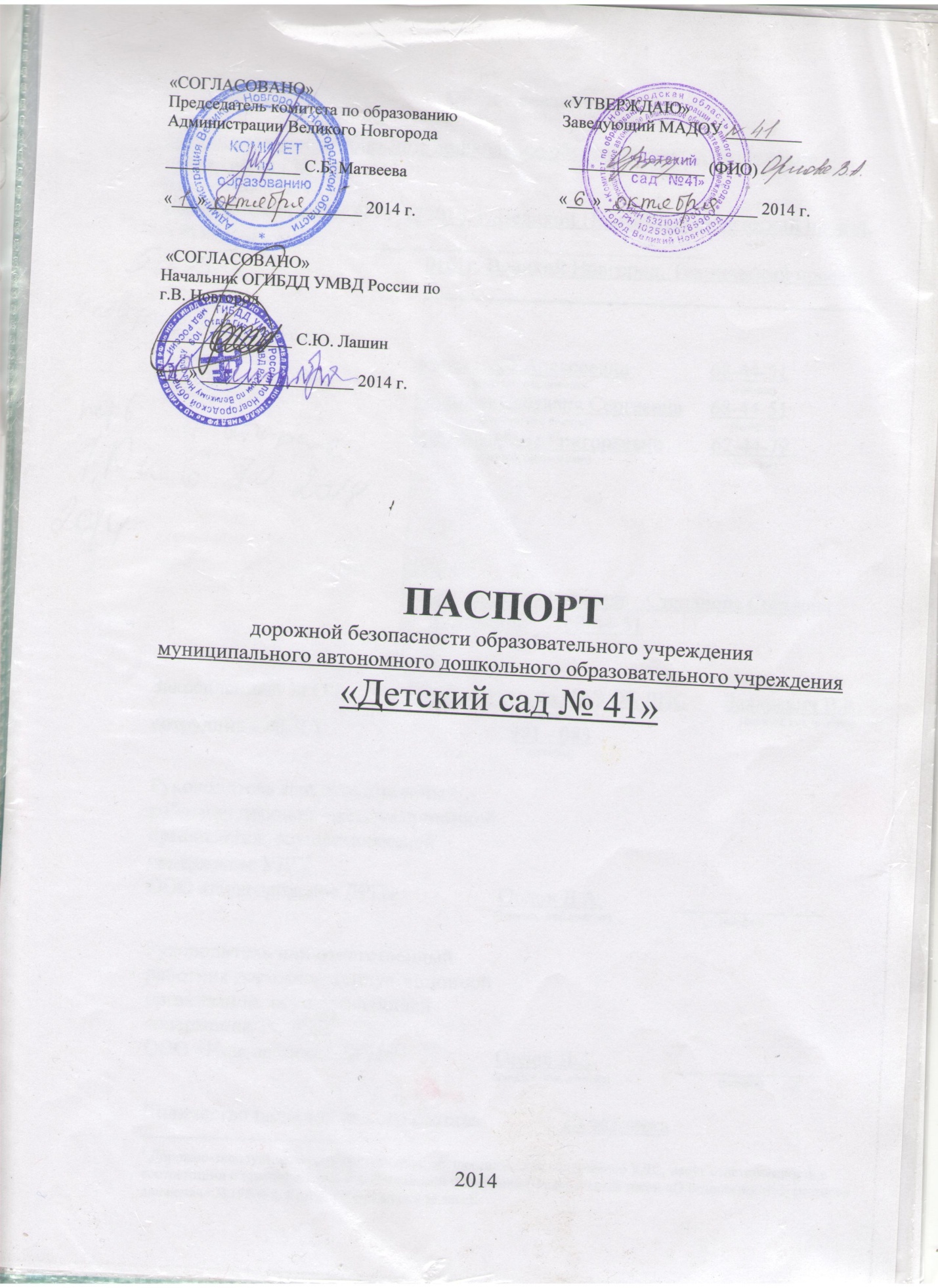 Общие сведенияМуниципальное автономное дошкольное образовательное учреждение «Детский сад № 41»(Наименование ОУ)Юридический адрес ОУ:  173016, г. Великий Новгород, Технический проезд, д.9, корп.1__________________________________________ Фактический адрес ОУ: 173016, г. Великий Новгород, Технический проезд, д.9, корп.1_________________________________________________________Руководители ОУ:Заведующий                       Орлова Вера Алексеевна               68-44-51	                                                                                                (фамилия, имя, отчество) 	                                                   (телефон)Старший воспитатель       Степанова Светлана Сергеевна     68-44-51	                                                                                                  (фамилия, имя, отчество) 	                               (телефон)Завхоз                                 Мельников Валерий Георгиевич        62-44-79	                                                                                                  (фамилия, имя, отчество) 	                                (телефон)Воспитатели группОтветственные работники за мероприятия по профилактикедетского травматизма  в ОУ    старший воспитатель   Степанова Светлана                                                     Сергеевна       68-44-51Закрепленный за ОУ                 инспектор по ИАЗ ОБ ДПС       Захаревич В.К.                                                                                                                                     (должность)                                                              (фамилия, имя, отчество)сотрудник ГИБДД                                   981 - 083                                                                                                                                             (телефон)Руководитель или ответственный работник дорожно-эксплуатационнойорганизации, осуществляющейсодержание УДС    ООО «Новгородское ДРП»                   Орлов Д.А.             ______________                                                                                                                                 (фамилия,  имя, отчество)                                        (телефон)Руководитель или ответственный работник дорожно-эксплуатационнойорганизации, осуществляющейсодержание ТСОДД* ООО «Новгородское ДРП»                   Орлов Д.А.              ____________ _                                                                                                                                  (фамилия,  имя, отчество)                                        (телефон)Количество педагогического состава               22 человекаКоличество учащихся               234 человекаНаличие уголка по БДД    переход между ясельным и средним корпусом                                                             (если имеется, указать место расположения)Наличие класса по БДД _______________________нет____________________                                                                                               (если имеется, указать место расположения)Наличие автогородка (площадки) по БДД ____________________________Наличие автобуса в ОУ  ___________________________________________                                                                        (при наличии автобуса)Владелец автобуса  ______________________________________________                                                                                                        (ОУ, муниципальное образование и др.)Юридический адрес владельца: ___________________________________Место хранения и технического обслуживания _______________________Место медицинского освидетельствования водителя __________________Сведения о водителе (водителях) ________________________________________________________________                                         (ФИО, открытые категории, стаж вождения, сведения о переподготовке и др.)Режим работы МАДОУ «Детский сад №41»:       понедельник – пятница с 7.30 до 18.00 часовТелефоны оперативных служб:МЧС - 01Полиция - 02Скорая помощь – 03СодержаниеОбщие сведенияПлан-схемы ОУ:район расположения МАДОУ №41, пути движения транспортных средств и детей;путей передвижения детей по территории образовательного учреждения;пути движения транспортных средств по территории МАДОУ №41 к местам разгрузки/погрузки.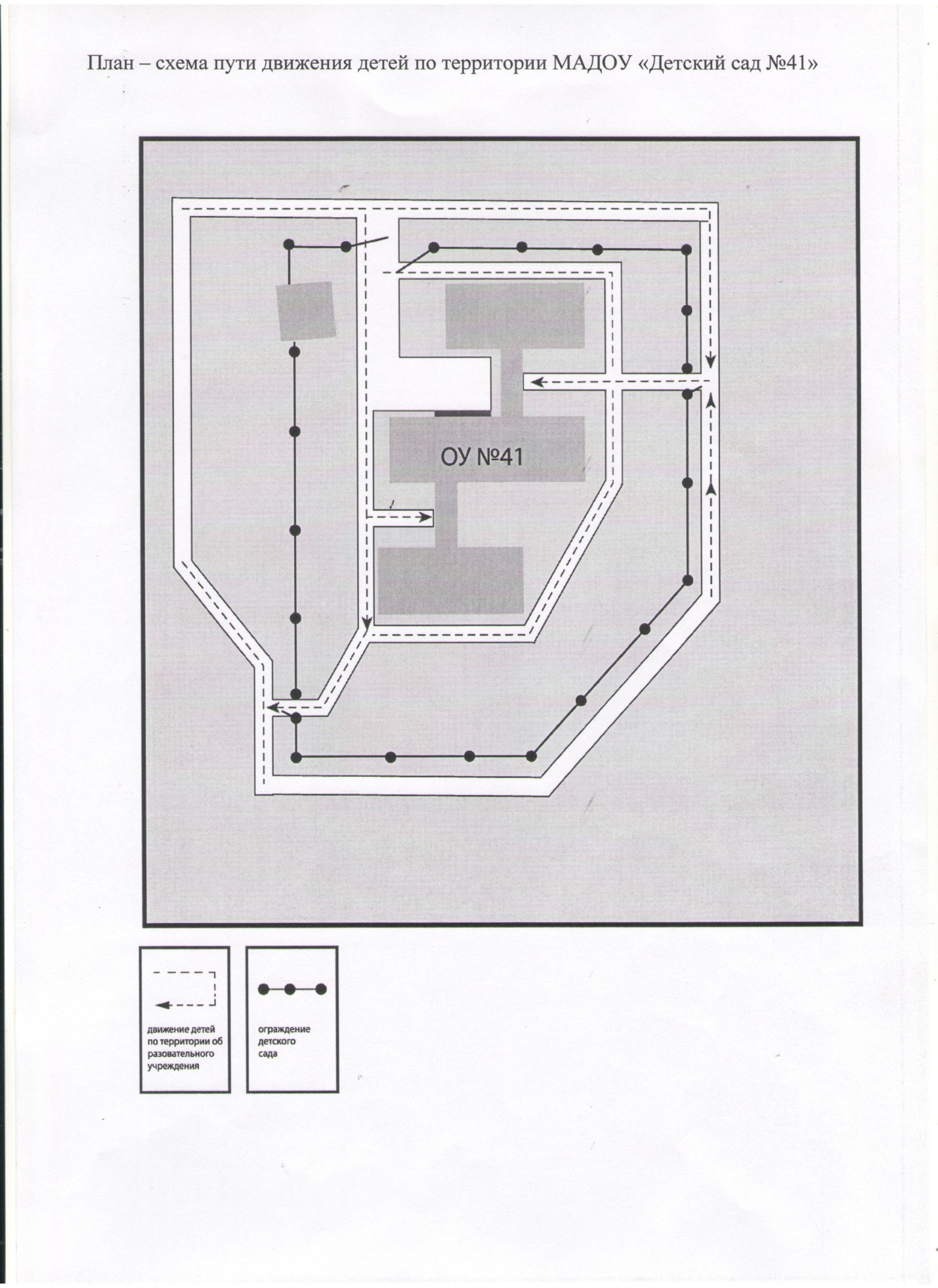 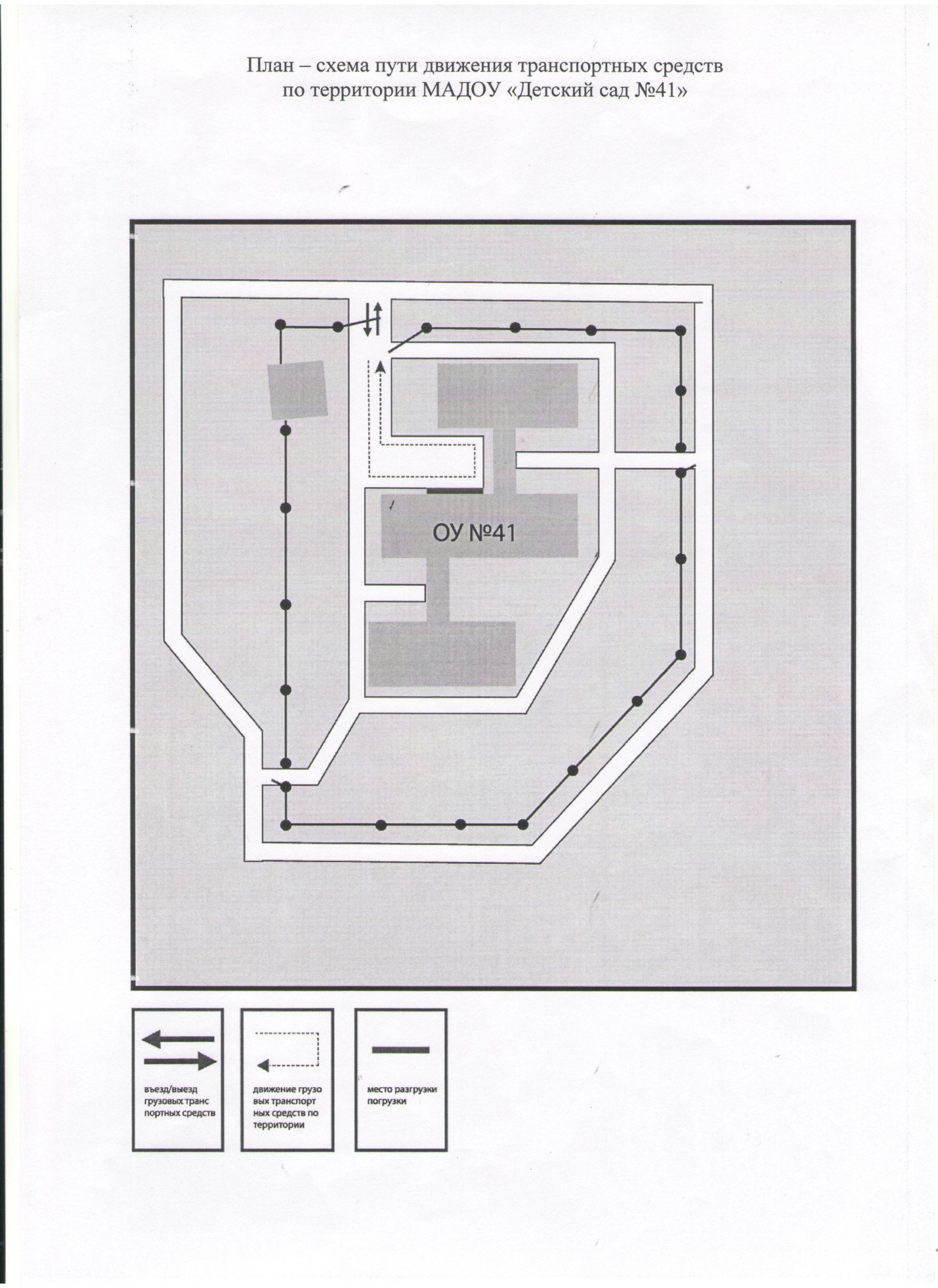 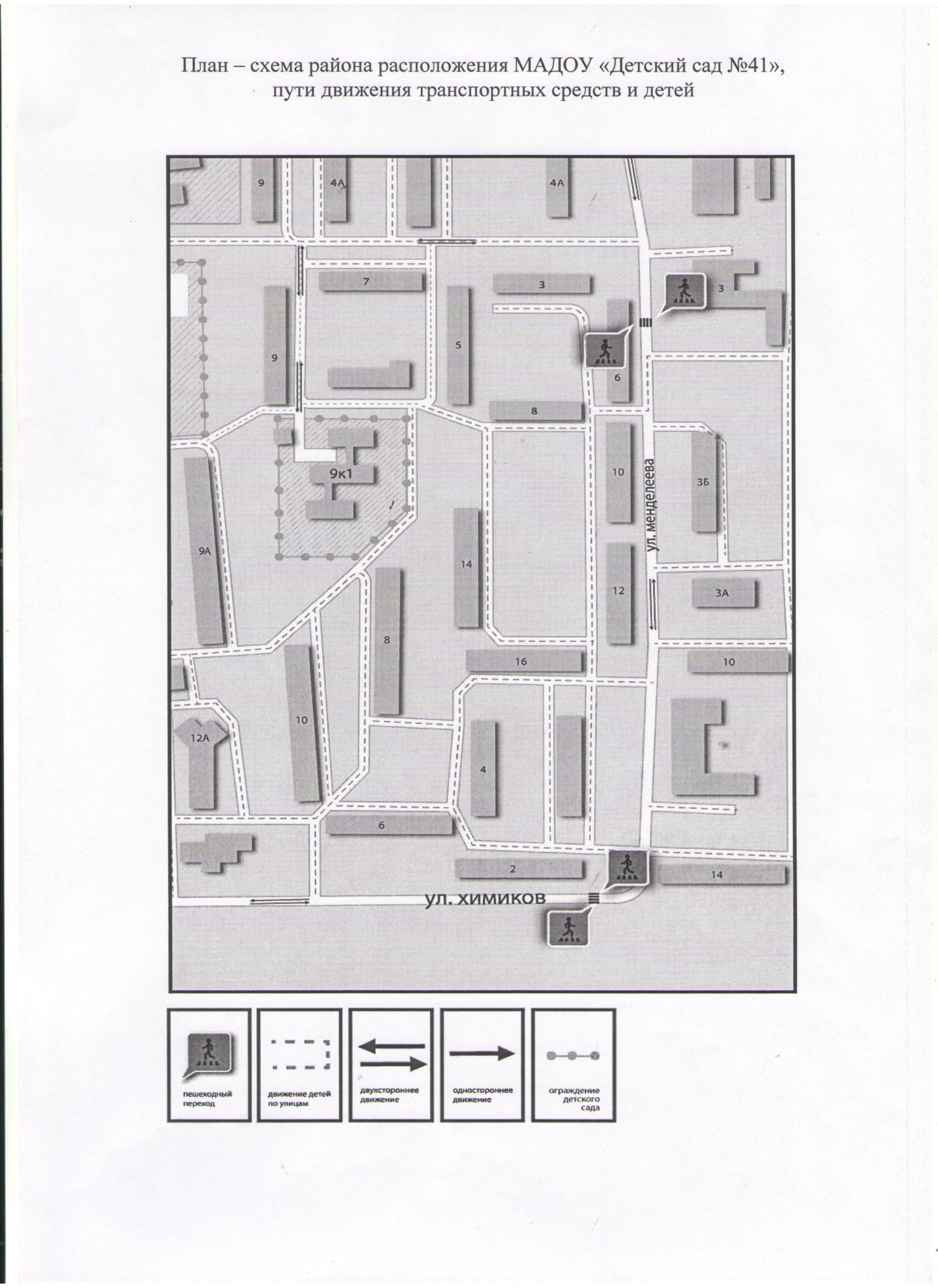 